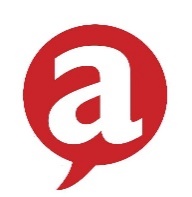 Ffurflen gais Undeb Myfyrwyr Prifysgol Aberystwyth Dylid dychwelyd Ffurflenni Cais wedi'u cwblhau drwy e-bost iceostaff@aber.ac.uk erbyn y dyddiad cau a nodir.Cais am swydd Cynghorydd MyfyrwyrMANYLION CYSYLLTUMANYLION CYSYLLTUEnw:E-bost:Cyfeiriad: Cymhwyster i Weithio:Ydych chi’n gymwys i weithio yn y DU?Ydw          Nac ydw I gael rhagor o wybodaeth am gymhwysedd i weithio yn DU ewch i - https://www.gov.uk/legal-right-work-ukRhif ffôn:Trwydded Yrru Ddilys	       Oes 	      Nac oes DIOGELU DATAGweler tudalen swyddi gwag Undeb Myfyrwyr Prifysgol Aberystwyth am fanylion ein polisïau a'n gweithdrefnau ynghylch GDPR SWYDD BRESENNOL NEU’R UN FWYAF DIWEDDARSwydd:Cyflogwr:Dyddiad Penodi:Cyfnod Rhybudd i derfynu’r Swydd Bresennol:GEIRDAON:GEIRDAON:GEIRDAON:A all yr Undeb fynd at y canolwyr uchod heb gysylltu â chi yn gyntaf?                            Gall        Na all A all yr Undeb fynd at y canolwyr uchod heb gysylltu â chi yn gyntaf?                            Gall        Na all A all yr Undeb fynd at y canolwyr uchod heb gysylltu â chi yn gyntaf?                            Gall        Na all ENW A CHYFEIRIAD DAU GANOLWR. Lle bo hynny’n bosibl, dylech gynnwys eich cyflogwr presennol neu’r un mwyaf diweddarENW A CHYFEIRIAD DAU GANOLWR. Lle bo hynny’n bosibl, dylech gynnwys eich cyflogwr presennol neu’r un mwyaf diweddarENW A CHYFEIRIAD DAU GANOLWR. Lle bo hynny’n bosibl, dylech gynnwys eich cyflogwr presennol neu’r un mwyaf diweddar
Enw:

Rôl:

Cyfeiriad:


Rhif ffôn:

E-bost:1 
   










2 














CYMWYSTERAU, GWYBODAETH, PROFIAD, SGILIAU A NODWEDDIONBydd yr adran hon o'r cais yn eich helpu i ddangos sut rydych chi'n cyflawni'r meini prawf a ddisgrifir ym manyleb y person: Beth sy'n eich cyffroi am y rôl hon?Mae meithrin perthnasoedd cadarnhaol â rhanddeiliaid yn rhan bwysig o bob swydd yn Undeb y Myfyrwyr. Dywedwch wrthym sut rydych chi wedi meithrin perthnasoedd cadarnhaol â rhanddeiliaid:Dywedwch wrthym am eich profiad o roi cyngor a/neu ddarparu eiriolaeth (os yn bosibl, meddyliwch sut rydych chi wedi egluro unrhyw brosesau neu weithdrefnau cymhleth gan ddefnyddio termau syml a hygyrch yn ysgrifenedig a/neu wyneb-yn-wyneb ac amlygwch unrhyw arfer gorau rydych chi'n ymwybodol ohono)Dywedwch wrthym am eich profiadau o weinyddu, trefnu, neu gadw cofnodion cywir:Mae mynd ati i hyrwyddo'r gwasanaeth cynghori ac estyn allan at fyfyrwyr yn rhan bwysig o'r rôl hon. Dwedwch wrthym am unrhyw brofiad sydd gennych o hyrwyddo prosiect neu wasanaeth yn hyderus i eraill?Beth yn eich barn chi yw'r themâu a'r materion sy’n effeithio ar fyfyrwyr y dyddiau hyn, sef y materion hynny y gallant ofyn am gyngor yn eu cylch:Dywedwch wrthym am adeg pan bu i chi roi grym a chymhelliant i eraill? Mae gallu gweithio fel rhan o dîm, gweithio gydag unigolion/sefyllfaoedd cymhleth, ac ar eich liwt eich hun yn rhan bwysig o holl rolau UM. Dwedwch wrthym am eich gwaith fel rhan o dîm a'ch profiad o hunan-ysgogi (gan ddangos gweithio mewn sefyllfa gymhleth lle bo hynny'n bosibl):Dywedwch wrthym am eich profiad o gadw’ch pwyll o dan bwysau, goresgyn problemau mewn modd adeiladol ac o weithio gyda thosturi ac empathi:Dywedwch wrthym am enghraifft lle bu angen i chi reoli gofynion cystadleuol a sut gwnaethoch chi eu blaenoriaethu:Mae'n bwysig bod gan holl staff Undeb y Myfyrwyr ddealltwriaeth ac ymrwymiad i'n gwerthoedd strategol ac i hyrwyddo cydraddoldeb, amrywioldeb ac arferion cynhwysol. Sut allwch chi ddangos eich dealltwriaeth a'ch ymrwymiad i'r rhain?PECYNNAU MICROSOFTBeth yw lefel eich cymhwysedd yn y canlynol:Outlook:     Da iawn      Da       Sylfaenol       Dim       Word:     Da iawn      Da       Sylfaenol       Dim       Excel:     Da iawn      Da       Sylfaenol       Dim       CYMWYSTERAUOes gennych chi unrhyw rai o'r cymwysterau canlynol?TGAU (neu gyfwerth)       Safon Uwch (neu gyfwerth)       Arall: Y GYMRAEGBeth yw lefel eich gallu yn yr iaith Gymraeg?Dechrau dysgu'r iaith                                 Wedi bod yn dysgu'r iaith ers peth amser       Dysgwr profiadol ond yn brin o hyder                     Dysgwr profiadol ac yn hapus i sgwrsio yn Gymraeg      Digon hyderus i siarad Cymraeg yn y gweithle       Rhugl        TREFN WEITHIO FYDDAI ORAU GENNYCH CHI (Ticiwch os gwelwch yn dda)Llawn-amser         Rhan-amser               Rhannu swydd Os ydych wedi ticio rhan-amser neu rannu swydd, rhowch fanylion isod o’r oriau gwaith fyddai orau gennych chi:HYSBYSEBBle clywoch chi am y swydd hon?DEDDF ADSEFYDLU TROSEDDWYRA ydych wedi'ch cael yn euog gan lys o unrhyw drosedd yr ydych yn dal i fod yn destun cyfnod o adsefydlu ar ei chyfer o dan delerau Deddf Adsefydlu Troseddwyr 1974?   YDW          NAC YDW Os ydych chi'n dal i fod yn destun cyfnod o adsefydlu, rhowch fanylion yr euogfarn(au) ar ddalen ar wahân.Sylwch y bydd yn ofynnol i ddeiliad y swydd ar gyfer y rôl hon gael gwiriad Gwasanaeth Datgelu a Gwahardd glân (y mae'r UM yn talu amdano)DATGANIAD DIOGELU DATAMae'r holl wybodaeth a gesglir ar y ffurflen hon yn angenrheidiol ac yn berthnasol i berfformiad y swydd y gwnaed cais amdani. Byddwn yn defnyddio'r wybodaeth a ddarperir gennych chi ar y ffurflen hon, gan y canolwyr rydych chi wedi'u nodi, a'r sefydliadau addysgol y gallwn ni gysylltu â nhw i wirio'ch cymwysterau, at ddibenion recriwtio yn unig. Bydd UMaber yn trin yr holl wybodaeth bersonol yn hollol gyfrinachol ac yn unol â'r ddeddfwriaeth gyfredol ar ddiogelu data. Rydym yn dibynnu ar sail gyfreithlon [nodwch sail gyfreithlon] i brosesu'r wybodaeth a ddarperir gennych chi ar y ffurflen hon.Os ydych chi’n llwyddiannus yn eich cais, bydd y wybodaeth a ddarperir, a gwybodaeth bellach a gesglir ar yr adeg berthnasol, yn cael eu defnyddio ar gyfer gweinyddu eich cyflogaeth ac yn achos unrhyw her gyfreithiol a ellir ei gwneud ynglŷn â'n harferion recriwtio.I gael gwybod mwy am sut rydyn ni'n defnyddio'r wybodaeth rydych chi wedi'i darparu, gweler ein hysbysiad preifatrwydd ar gyfer ymgeiswyr am swyddi sydd ar wefan Undeb y Myfyrwyr yma: https://www.umaber.co.uk/ynglynagaber/swyddi/DATGANIADRwy'n cadarnhau bod y wybodaeth uchod yn gyflawn ac yn gywir, ac y bydd unrhyw wybodaeth sy’n anwiredd neu’n gamarweiniol yn rhoi'r hawl i'm cyflogwr derfynu unrhyw gyflogaeth a gynigir. Deallaf fod unrhyw gynnig cyflogaeth yn amodol ar i UMAber fod yn fodlon â chanlyniadau cyfres o wiriadau perthnasol gan gynnwys tystlythyrau, cymhwysedd i weithio yn y DU, euogfarnau troseddol, cyfnod prawf ac adroddiad meddygol (yn unol â gweithrediad Deddf Cydraddoldeb 2010).Llofnod yr Ymgeisydd		Dyddiad ………………………………………………………